Publicado en  el 06/05/2015 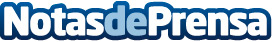 Amazon.es lanza su tienda de jardín con 38.000 productos diferentes de más de 1.500 marcasDatos de contacto:Nota de prensa publicada en: https://www.notasdeprensa.es/amazon-es-lanza-su-tienda-de-jardin-con-38-000_1 Categorias: E-Commerce http://www.notasdeprensa.es